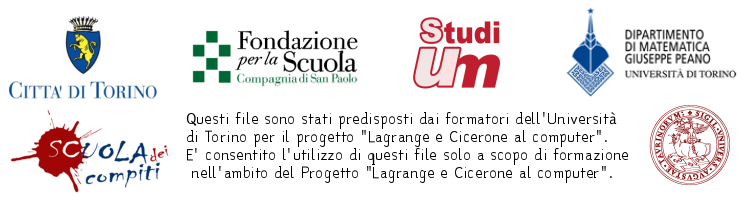 TRADUCI, POI VOLGI DALL’ATTIVO AL PASSIVO.Anni initium pueris atque puellis semper magnam laetitiam parat.Bona filia familias malas puellas timet.Copiae Romanae prudentia multas insidias vitabant.Antiqui deis deabusque in aris hostias immonlabant. Magistra puellis fabulam novam explicat.